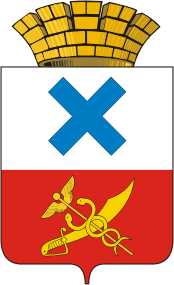 ПОСТАНОВЛЕНИЕ администрации Муниципального образованиягород Ирбитот    7       ноября  2018 года  №   1951 - ПАг. ИрбитО внесении изменений в постановление администрации Муниципального  образования город Ирбит от 11.04.2018  года № 592 «Об утверждении краткосрочного плана на 2018-2020 годы реализации Региональной программы капитального ремонта общего имущества в многоквартирных домах, расположенных на территории Муниципального образования город Ирбит»В целях реализации статьи 11 Закона Свердловской области от 19 декабря 2013 года №127-ОЗ «Об обеспечении проведения капитального ремонта общего имущества в многоквартирных домах на территории Свердловской области», постановления Правительства Свердловской области от 03 июня 2014 года №477-ПП «Об установлении Порядка утверждения краткосрочных планов реализации Региональной программы капитального ремонта общего имущества в многоквартирных домах Свердловской области на 2015-2044 годы, утвержденной постановлением Правительства Свердловской области от           22 апреля 2014 года №306-ПП», в соответствии со статьей 30 Устава Муниципального образования город Ирбит, администрация Муниципального образования город ИрбитПОСТАНОВЛЯЕТ:         1. Внести изменения в приложение к постановлению администрации Муниципального образования город Ирбит от 11.04.2018 года  № 592 «Об утверждении краткосрочного плана на 2018-2020 годы реализации Региональной программы капитального ремонта общего имущества в многоквартирных домах, расположенных на территории Муниципального образования город Ирбит» изложив его в новой редакции (прилагается).           2. Настоящее постановление разместить на официальном  интернет - портале  администрации Муниципального образования город Ирбит.          3. Контроль за исполнением настоящего постановления возложить на первого заместителя главы администрации Муниципального образования город Ирбит С.С. Лобанова.Глава Муниципального образования город Ирбит                                                                              Н.В.Юдин